102年度9月份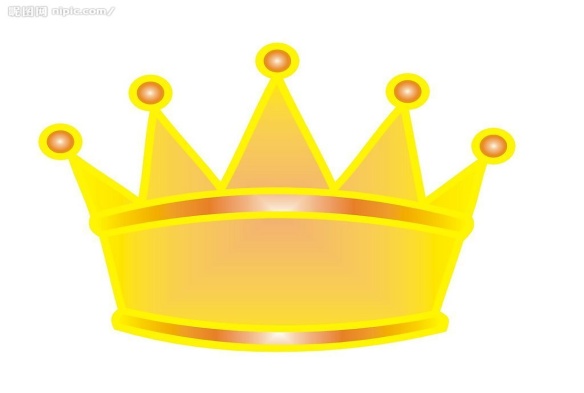 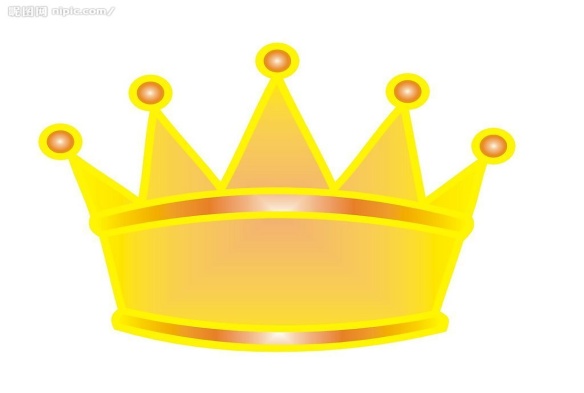      名單備註：統計102年9月1日至9月30日各年級學生借閱前三名。年級班級名稱學生姓名借閱冊數一年級一年乙班顏丞均10一年級一年乙班 林丞翊9一年級一年乙班 吳芸蓁5二年級二年甲班 謝依澄  15二年級二年乙班 楊邯臨8二年級二年甲班 陳品妤6三年級三年甲班 楊凱丞11三年級三年甲班 張宸翌5三年級三年甲班 楊禮華5年級班級名稱學生姓名借閱冊數四年級四年甲班 蔡昀宗6四年級四年乙班謝秉孝6四年級四年甲班詹喆竑5五年級五年甲班周雨萱12五年級五年甲班林獻堂4五年級五年丙班吳昕頤3六年級六年甲班許佳文3六年級六年乙班楊芷瑄2六年級六年乙班周孟萱1